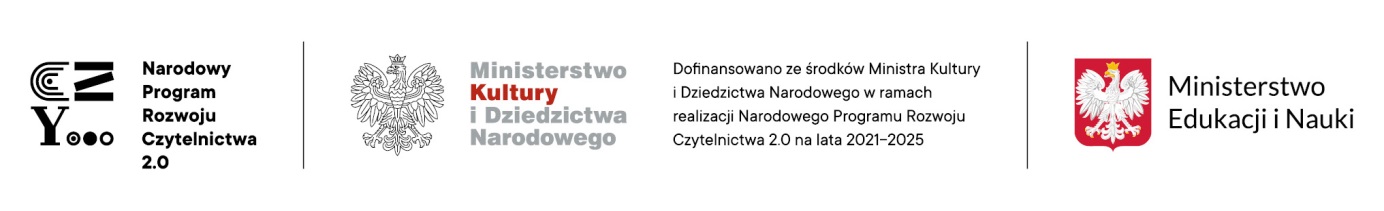 WYJŚCIE DO BIBLIOTEKI – „KTO ZNALAZŁ PRZYJACIELA ZNALAZŁ SKARB”Moich bajekW rękawie mam wieleJaką przywołaćW pościele?„Krasnoludki” zaproszone do biblioteki na spotkanie z bohaterami bajek „Mogę być w waszej paczce?” Na początku pani Asia  wyjaśniła, że biblioteka jest wypożyczalnią książek. Następnie poleciła dzieciom odnaleźć walizkę. Po poszukiwaniach okazało się, że w tajemniczej walizce znajduje się książka pt. „Na zawsze przyjaciele”. Pani przeczytała książkę o przyjaźni sówki i zajączka oraz książkę pt. „Mogę być w waszej paczce?” o małej kaczuszce szukającej  przyjaciół. Następnie grupa Krasnoludków brała udział w zabawie ruchowej „Ukryty przyjaciel”. Na koniec dzieci wspólnie ustaliły zasady i reguły –  Jak postępuje PRZYJACIEL – losując z kapelusza właściwe i niewłaściwe zdania na temat przyjaźni. Pokolorowały również odznakę przyjaciela wręczając ją swojemu ulubionemu koledze lub koleżance. 